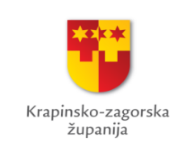 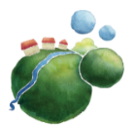 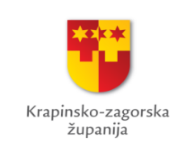 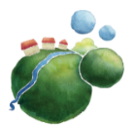 KRAPINSKO-ZAGORSKA ŽUPANIJAJAVNI POZIVZA DODJELU SREDSTAVA PUTEM POKROVITELJSTVA, FINANCIRANJA MANIFESTACIJA I DRUGIH DOGAĐANJA OD  ZNAČAJA ZA KRAPINSKO-ZAGORSKU ŽUPANIJU U 2019. GODINIUPUTE ZA PRIJAVITELJEDatum raspisivanja natječaja: 25. siječnja 2019.Rok za dostavu prijava: do iskorištenja sredstava ili najkasnije do 15. prosinca 2019.Izrazi koji se koriste u ovim Uputama za prijavitelje, a imaju rodno značenje, koristese neutralno i odnose se jednako na muški i ženski rod.I. OKVIR ZA DODJELU FINANCIJSKIH SREDSTAVAGodišnjim planom raspisivanja javnih natječaja i javnih poziva za 2019. godinu KLASA: 007-02/18-01/160, URBROJ: 2140/01-02-18-2 od 28. prosinca 2018. godine koji je donio župan sukladno Pravilniku o financiranju programa i projekata od interesa za opće dobro koje provode udruge na području Krapinsko-zagorske županije („Službeni glasnik Krapinsko-zagorske županije“, broj 30A/15) planirana je objava Javnog poziva za dodjelu sredstava putem pokroviteljstva, financiranja manifestacija i drugih događanja od značaja za Krapinsko-zagorsku županiju u 2019. godini.Na ovaj Javni poziv mogu se prijaviti udruge i druge neprofitne organizacije - ustanove, zaklade, vjerske zajednice, jedinice lokalne samouprave, druge pravne osobe i dr., a prijave mogu podnijeti za kulturne, znanstvene, sportske, odgojno-obrazovne, humanitarne, vjerske, zdravstvene, socijalne, ekološke, gospodarske i manifestacije od turističkog značaja te druge manifestacije i događanja od međunarodnog i državnog značaja.Prijave se mogu poslati za pokroviteljstva, manifestacije i druga događanja koja će se provoditi tijekom 2019. godine.Prijaviteljima kojima će se odobriti financijska sredstva, osim financijske podrške dobivaju i pokroviteljstvo nad prijavljenom manifestacijom/događajem.II. UKUPNA VRIJEDNOST JAVNOG POZIVAUkupna vrijednost ovog Javnog poziva iznosi  100.000,00 kunaRaspon sredstava namijenjen financiranju pojedine manifestacije/događanja je od 2.000,00 kuna do najviše 20.000,00 kuna. III. FORMALNI UVJETI JAVNOG POZIVASredstva za financiranje manifestacija i događanja dodjeljivati će se udrugama, uz uvjet da:su upisani u Registar udruga i u Registar neprofitnih organizacija i transparentno vodi financijsko poslovanje u skladu s propisima o računovodstvu neprofitnih organizacijasu se svojim statutom opredijelili za obavljanje djelatnosti i aktivnosti koje su predmet financiranja i kojima promiču uvjerenja i ciljeve koji nisu u suprotnosti s Ustavom i zakonom,su uredno ispunili obveze iz svih prethodno sklopljenih ugovora o financiranju iz Proračuna Krapinsko-zagorske županije te svim drugim davateljima financijskih sredstava iz javnih izvora što se dokazuje odgovarajućom izjavom potpisanom od osobe ovlaštene za zastupanje Korisnika (Izjava prijavitelja - Obrazac A2) i potvrdom izdanom od strane Ministarstva financija – Porezne uprave koja se dostavlja neposredno prije potpisivanja ugovora o dodjeli financijskih sredstava), uredno ispunjavaju obveze plaćanja doprinosa za mirovinsko i zdravstveno osiguranje i plaćanje poreza te drugih davanja prema državnom proračunu, proračunima jedinica lokalne samouprave i Proračunu (što se dokazuje Izjavom prijavitelja - Obrazac A2 i potvrdom izdanom od strane Ministarstva financija – Porezne uprave koja se dostavlja neposredno prije potpisivanja ugovora o dodjeli financijskih sredstava), se protiv osobe ovlaštene za zastupanje Korisnika ne vodi kazneni postupak i nije pravomoćno osuđen za prekršaj ili kazneno djelo iz članka 48. st. 2. Uredbe (što se dokazuje uvjerenjem/potvrdom nadležnog suda da se ne vodi postupak protiv osobe ovlaštene za zastupanje Korisnika koja je potpisala prijavu manifestacija/događanja i koja je ovlaštena potpisati ugovor o financiranju; imaju općim aktom uspostavljen model dobrog financijskog upravljanja i kontrole te način sprječavanja sukoba interesa pri raspolaganju javnim sredstvima (što se dokazuje izjavom osobe ovlaštene za zastupanje Korisnika ), imaju prikladan način javnog objavljivanja programskog i financijskog izvješća o radu za proteklu godinu (što se dokazuje izjavom osobe ovlaštene za zastupanje Korisnika),imaju zadovoljavajuće organizacijske kapacitete i ljudske resurse za provedbu manifestacije i događanja (što se dokazuje izjavom osobe ovlaštene za zastupanje Korisnika). udruga je upisana u Registar udruga i djeluje najmanje šest mjeseci u području u kojem prijavljuje projekt, zaključno s danom objave  Javnog poziva.Sredstva za financiranje manifestacija i događanja dodjeljivati će se drugim prijaviteljima, uz uvjet da:su upisani u odgovarajući registar,su uredno ispunili obveze iz svih prethodno sklopljenih ugovora o financiranju iz Proračuna Krapinsko-zagorske županije  te svim drugim davateljima financijskih sredstava iz javnih izvora što se dokazuje odgovarajućom izjavom potpisanom od osobe ovlaštene za zastupanje Korisnika (Izjava prijavitelja - Obrazac A3) uredno ispunjavaju obveze plaćanja doprinosa za mirovinsko i zdravstveno osiguranje i plaćanje poreza te drugih davanja prema državnom proračunu, proračunima jedinica lokalne samouprave i Proračunu (što se dokazuje potvrdom izdanom od strane Ministarstva financija – Porezne uprave koja se dostavlja neposredno prije potpisivanja ugovora o dodjeli financijskih sredstava).IV. PROVJERA ISPUNJAVANJA FORMALNIH UVJETA JAVNOG POZIVAProvjeru ispunjavanja formalnih uvjeta Javnog poziva provodi Povjerenstvo za provjeru ispunjavanja propisanih uvjeta i ocjenjivanje prijava na Javni poziv.U postupku provjere ispunjavanja formalnih uvjeta provjerava se:je li prijava dostavljena na pravi javni poziv i u zadanome roku,je li zatraženi iznos sredstava unutar financijskih pragova postavljenih u javnom pozivu,jesu li dostavljeni, potpisani i ovjereni svi obvezni obrasci i prilozi, tejesu li ispunjeni drugi formalni uvjeti javnog poziva.V. KRITERIJI ZA OCJENJIVANJE Kriteriji za odabir, odnosno dodjelu sredstava su sljedeći:usmjerenost manifestacije/događanja na neposrednu društvenu korist i stvarnim potrebama u zajednici u kojoj se provodi a koje su od međunarodnog i državnog značaja,jasno definiran i realno dostižan cilj manifestacije/događanja,jasno definirani korisnici manifestacije/događanjajasno određena vremenska dinamika i mjesto provedbe manifestacije/ događanja,realan odnos troškova i planiranih aktivnosti manifestacije/događanja, kadrovska sposobnost prijavitelja za provedbu manifestacije/događanja,osigurano sufinanciranje manifestacije/događanja iz drugih izvora,stupanj suradnje i partnerstva s lokalnim JLS-ima, drugim tijelima i organizacijama civilnog društva tijekom provedbe manifestacije/događanja,manifestaciju/događanje preporuča i/ili financijski podupire grad ili općina na čijem se području provodi.kvaliteta dosadašnje suradnje prijavitelja s ŽupanijomVI. OCJENJIVANJE PRIJAVA KOJE SU ISPUNILE FORMALNE UVJETE JAVNOG POZIVAOcjenjivanje prijava koje su ispunile formalne uvjete javnog poziva provodi Povjerenstvo za provjeru ispunjavanja propisanih uvjeta i ocjenjivanje prijava na Javni poziv. Zadaća Povjerenstva je razmotriti i ocijeniti prijave koje su ispunile formalne uvjete sukladno kriterijima propisanim Javnim pozivom te dostaviti prijedlog za odobravanje sredstava Županu radi donošenja odluke.Nakon donošenja odluke o manifestacijama/događanjima kojima su odobrena financijska sredstva, Davatelj sredstava će na mrežnoj stranici Županije objaviti rezultate Javnog poziva s podacima o prijaviteljima i manifestacijama/događanjima kojima su odobrena sredstva i iznosima odobrenih sredstava.Davatelj sredstva će u roku od 8 dana od donošenja odluke o manifestacijama /događanjima kojima su odobrena financijska sredstva, obavijestiti one podnositelje prijava kojima nisu odobrena financijska sredstva o razlozima nefinanciranja.Prijavitelji čije prijave budu odbijene iz razloga neispunjavanja propisanih uvjeta javnog poziva mogu, u roku od osam dana od dana objave Odluke o dodjeli sredstava, pisanim putem izjaviti prigovor Povjerenstvu  za rješavanje o prigovorima na Javni poziv. Prigovor mora biti obrazložen i ovjeren od osobe ovlaštene za zastupanje. Povjerenstvo za rješavanje o prigovorima na Javni poziv će u roku od osam dana od primitka prigovora odlučiti o istome te o tome obavijestiti Prijavitelja.Dostava dodatne dokumentacije i ugovaranjeNeposredno prije potpisivanja Ugovora o dodjeli financijskih sredstava za provedbu manifestacije/događaja prijavitelji su obvezni dostaviti:Izvornici dokumentacije na uvid (u slučaju svih dokumenata koji su prilikom prijave dostavljeni u preslikama)Dodatna dokumentacija:uvjerenje nadležnog suda da se ne vodi kazneni postupak protiv odgovorne osobe u udruzi za prijavitelja manifestacije/događaja: – ne starije od 3 mjeseca od dana predaje uvjerenja Krapinsko-zagorskoj županiji – 1 primjerak u izvorniku u ispisu, dostavlja se neposredno prije potpisivanja ugovora o dodijeli sredstvaPotvrda ministarstva financija, porezne uprave o nepostojanju poreznog duga za prijavitelja manifestacije/događaja – ne starije od 30 dana od dana predaje potvrde Krapinsko-zagorskoj županiji – predaje 1 primjerak u izvorniku u ispisu, dostavlja se neposredno prije potpisivanja ugovora o dodijeli sredstvaObrazac A6. izjava o nepostojanju dvostrukog financiranja manifestacije/događaja – vlastoručno potpisana i ovjerena – 1 primjerak u izvorniku u ispisu, dostavlja se neposredno prije potpisivanja ugovora o dodijeli sredstvaRok za dostavu dodatne dokumentacije je 5 dana od dana dostave obavijesti prijavitelju. Obavijest prijavitelju Krapinsko-zagorska županija će dostaviti elektronskom poštom na adresu elektronske pošte koju je prijavitelj naveo u prijavi.Ako prijavitelj bez posebno pismeno obrazloženog i opravdanog razloga ne dostavi traženu dodatnu dokumentaciju u ostavljenom roku, s istim se neće sklopiti Ugovor o dodjeli financijskih sredstava za provedbu manifestacije/događaja.Ukoliko se provjerom obvezne i dodatne dokumentacije ustanovi da prijavitelj ne ispunjava tražene uvjete Javnog poziva, njegova prijava neće ići u postupak ugovaranja.VII. SKLAPANJE UGOVORA O (SU)FINANCIRANJU S prijaviteljima kojima su odobrena financijska sredstva Županija će potpisati ugovor o (su)financiranju u roku od 30 dana od dana donošenja odluke o (su)financiranju.VIII. ZABRANA DVOSTRUKOG FINANCIRANJAZabrana dvostrukog financiranja odnosi se na financiranje dijelova aktivnosti manifestacija/događanja koji se već financiraju iz nekog javnog izvora i po posebnim propisima - kada je u pitanju ista aktivnost, koja se provodi na istom području, u isto vrijeme i za iste prijavitelje, osim ako se ne radi o koordiniranom sufinanciranju iz više različitih izvora. O nepostojanju dvostrukog financiranja prijavitelj dostavlja posebnu izjavu (Obrazac A6)IX. UREDNO ISPUNJENJE OBVEZA PO PRETHODNIM UGOVORIMAUredno ispunjavanje obveze po prethodnim ugovorima odnosi se na one prijavitelje kojima je, u proteklim godinama, Krapinsko-zagorska županija  prihvatila i financirala određeni projekt, a podrazumijeva da je prijavitelj za dobivena sredstva uredno, a sukladno preuzetim obavezama iz ugovora o sufinanciranju, nadležnom županijskom upravnom odjelu dostavio izvještaj o provedenom projektu potkrijepljen kopijom računa o utrošenim sredstvima. O urednom ispunjenju obveza po prethodnim ugovorima prijavitelj daje posebnu izjavu.X. PRIHVATLJIVOST TROŠKOVAOdobrena financijska sredstva mogu se utrošiti isključivo za aktivnosti i troškove utvrđene ugovorom o financiranju.Svako odstupanje u trošenju sredstava bez odobrenja Davatelja sredstava smatrat će se nenamjenskim trošenjem sredstava.Prihvatljivim troškovima smatraju se vanjske intelektualne i osobne usluge (honorari vanjskim sudionicima na projektu, umjetnički nastupi, usluge oblikovanja tiskovina i dr.); materijalni troškovi (usluge tiskanja, prijevoza, promidžbe, medijske promocije te čuvanja i čišćenja vanjskog prostora i opreme neophodne za provedbu aktivnosti, iznimno troškovi reprezentacije i smještaja sudionika - ako su oni preduvjet provedbe aktivnosti);  troškovi za nabavu opreme i materijala neophodnih za provedbu aktivnosti.Neprihvatljivim troškovima osobito se smatraju:dugovi i stavke za pokrivanje gubitaka ili dugova;dospjele kamate;stavke koje se već financiraju iz javnih izvora;kupovina zemljišta ili građevina, osim kada je to nužno za izravno provođenje manifestacije i događanja, kada se vlasništvo mora prenijeti na Korisnika i/ili partnere najkasnije po završetku programa/projekta;gubici na tečajnim razlikama;zajmovi trećim stranama;XI. PRIJAVA NA JAVNI POZIVPrijave se dostavljaju isključivo na propisanim obrascima u ispisu i u elektroničkom obliku (CD,USB) u PDF formatu, koji su zajedno s Uputama za prijavitelje i ostalom dokumentacijom javnog poziva, dostupni na mrežnoj stranici Krapinsko-zagorske županije: www.kzz.hr.Pisane prijave se mogu dostaviti putem pošte, kurirske službe ili osobnom predajom u Pisarnici Krapinsko-zagorske županije, te se uz pisanu prijavu obavezno dostavlja i skenirani original prijave na mediju za pohranu podataka.Prijave se dostavljaju ili predaju u zatvorenoj omotnici na adresu: Krapinsko-zagorska županija, Ured župana, Krapina, Magistratska ulica 1, soba 2. Na omotnici je potrebno  naznačiti „Prijava na Javni poziv za dodjelu sredstava putem pokroviteljstva, financiranja manifestacija i drugih događanja od značaja za Krapinsko-zagorsku županiju u 2019. godini – NE OTVARATI“ . Javni poziv ostaje otvoren sve do iskorištenja sredstava osiguranih u Proračunu Krapinsko-zagorske županije za 2019. godinu, a najdulje do 15.12. 2019.  XII. POPIS OBAVEZNIH OBRAZACA ZA PRIJAVUZA UDRUGE:1. Obrazac prijave za Javni poziv za dodjelu sredstava putem pokroviteljstva, financiranja manifestacija i drugih događanja od značaja za Krapinsko-zagorsku županiju u 2019. godini – Obrazac A12. Obrazac Izjave prijavitelja (Udruge) - Obrazac A2Nije potrebno dostaviti:Statut prijaviteljaIzvadak iz Registra udruga Izvadak iz Registra neprofitnih organizacija, već će ove dokumente Davatelj sredstava pribaviti službenim putem.ZA OSTALE PRIJAVITELJE: 1. Obrazac prijave za Javni poziv za dodjelu sredstava putem pokroviteljstva, financiranja manifestacija i drugih događanja od značaja za Krapinsko-zagorsku županiju u 2019. godini – Obrazac A12.  Izjava prijavitelja  (ostali prijavitelji) – Obrazac A3Sve dodatne informacije mogu se dobiti telefonom na broj: 049/329-221 ili upitom na adresu elektronske pošte pokroviteljstva@kzz.hr PRILOZI: Obrazac prijave na Javni poziv za dodjelu sredstava putem pokroviteljstva, financiranja manifestacija i drugih događanja od značaja za Krapinsko-zagorsku županiju u 2019. godini Obrazac A1Izjava Prijavitelja (udruge) -  Obrazac A2Izjava Prijavitelja (ostali prijavitelji) – Obrazac A3Opisni izvještaj – Obrazac A4 Financijski izvještaj – obrazac A5Izjava o nepostojanju dvostrukog financiranja – Obrazac A6